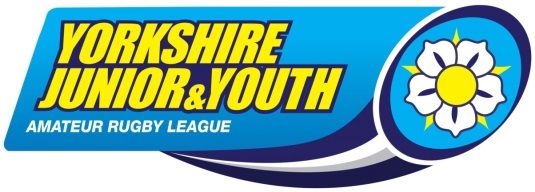 ABANDONED GAME REPORT (Injury)Name and Team of all inured players:This document is to be completed and e-mailed within 72 hours to:    Donna Simons secretary@yjyarl.co.uk and Michelle Huntington fixturesco-ordinator@yjyarl.co.uk Home Team Away Team Date of Match: Venue: Time of Abandonment: Score at Abandonment: Weather: Pitch Condition: Full NameTeamPlease provide as much information as possible, including if an ambulance was called, or advice given to parents.Referee’s Name and Society:Referee’s Signature: